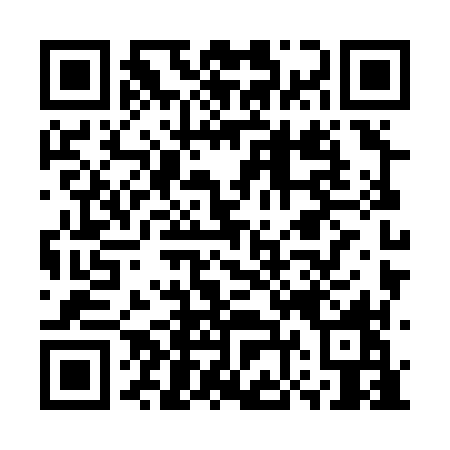 Ramadan times for Karaganda, KazakhstanMon 11 Mar 2024 - Wed 10 Apr 2024High Latitude Method: Angle Based RulePrayer Calculation Method: Muslim World LeagueAsar Calculation Method: ShafiPrayer times provided by https://www.salahtimes.comDateDayFajrSuhurSunriseDhuhrAsrIftarMaghribIsha11Mon4:424:426:2912:173:256:066:067:4812Tue4:394:396:2712:173:266:086:087:4913Wed4:374:376:2512:173:276:096:097:5114Thu4:354:356:2312:163:286:116:117:5315Fri4:324:326:2112:163:296:136:137:5416Sat4:304:306:1812:163:306:146:147:5617Sun4:284:286:1612:163:316:166:167:5818Mon4:254:256:1412:153:326:176:178:0019Tue4:234:236:1212:153:336:196:198:0220Wed4:214:216:1012:153:346:216:218:0321Thu4:184:186:0812:143:356:226:228:0522Fri4:164:166:0512:143:366:246:248:0723Sat4:134:136:0312:143:376:256:258:0924Sun4:114:116:0112:143:386:276:278:1125Mon4:084:085:5912:133:396:286:288:1326Tue4:064:065:5712:133:406:306:308:1427Wed4:034:035:5512:133:416:326:328:1628Thu4:014:015:5212:123:416:336:338:1829Fri3:583:585:5012:123:426:356:358:2030Sat3:553:555:4812:123:436:366:368:2231Sun3:533:535:4612:113:446:386:388:241Mon3:503:505:4412:113:456:396:398:262Tue3:483:485:4212:113:466:416:418:283Wed3:453:455:3912:113:466:426:428:304Thu3:423:425:3712:103:476:446:448:325Fri3:403:405:3512:103:486:466:468:346Sat3:373:375:3312:103:496:476:478:367Sun3:343:345:3112:093:496:496:498:388Mon3:323:325:2912:093:506:506:508:409Tue3:293:295:2712:093:516:526:528:4310Wed3:263:265:2512:093:526:536:538:45